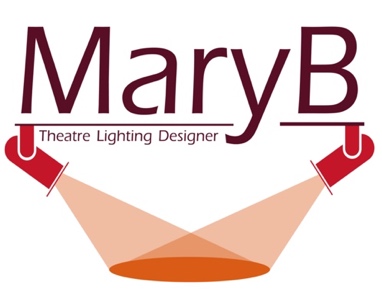 RoleProductionDirectorLDVenueALDThe Three SeagullsSally CooksonMike GunningBristol Old VicLDAbsolute ScenesTanuja AmarasuriyaMary BennettThe Marble FactoryLDTroilus and CressidaGemma FairlieMary BennettThe Redgrave TheatreLDFar From The Madding CrowdPaul ChestertonMary BennettThe Redgrave TheatreALDHeddaJenny StephensMike GunningBristol Old VicALDSnow QueenPaul ClarksonJoe StathersThe Redgrave Theatre LX OP and ProgrammerThe Laramie ProjectNancy MedinaJenny RoxburghWestern Studio at Bristol Old Vic LX OP and ProgrammerNicholas Nickleby Part 1Jenny StephensRob CaseyBristol Old Vic LX TechnicianAlgorithm’s Festival (Zoom show compilation)VariousN/AZoomRoleProductionVenueSelf Employed LX TechnicianVariousBristol Old Vic, Norwich Theatre Royal, Bristol HippodromeLD, LX op and ProgrammerAD4 Showcase (Lewis Riches)Stage Two NorwichFollowspot CoverSleeping BeautyNorwich Theatre RoyalLX TechnicianEuphoriaBedford’s BarPAT Tester and fixture cleaningN/ANorwich Theatre RoyalSMGreaseNorwich Theatre RoyalSMLords And LadiesStage Two NorwichDresserMiss Saigon (UK Tour)Norwich Theatre RoyalUsherVariousNorwich Theatre RoyalQualification/ SkillsProviderDate CompletedProduction Arts for Stage and Screen (BA)Bristol Old Vic Theatre SchoolDue To complete July 2021DMX Theory, Operation and TroubleshootingETCApril 2020Networking FundamentalsETCApril 2020Expert Topics: Introduction to Augment3dETCFebruary 2021Level 3 Working Safely On StageIOSHHSeptember 2020Level 3 First Aid At WorkBristol SafetySeptember 2020Tallescope and Truss TrainingAluminum Access TrainingFebruary 2019Experience using QLabBristol Old Vic Theatre School2017-2021Experience using VectorworksBristol Old Vic Theatre School2020-2021NameContactOccupationJoe StathersJoe.stathers@oldvic.ac.ukHead of Production ArtsNorwich Theatre Royalhr@norwichtheatre.orgHead of Recruitment